CAS SUPERVISION COVER SHEET -- Use this sheet to help you track your CAS hours, and build your CAS profile.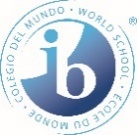 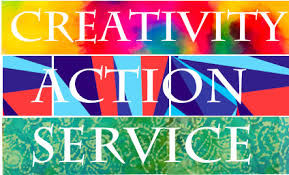 Student Name:	____________________ Student IB #: _____________Activity# of HoursC.A.S. categorySupervisor’s NameSupervisor’s signatureSupervisorsContact #/e-mailCAS Learning OutcomesJazz Band30CMs. MusixMs. Musixmusixrox@lyrics.ca1, 6